RAKAI HEALTH SCIENCES PROGRAM/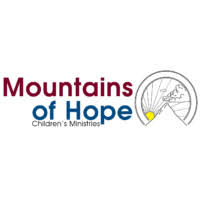 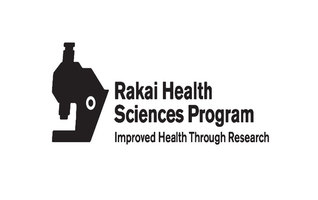 MOUNTAINS OF HOPE CHILDREN’S MINISTRIES OVC PROGRAM QUARTERLY PROGRESS REPORTTo: RHSPCc: CAO Mpigi DistrictCc: RDC Mpigi DistrictCc: DCDO Mpigi DistrictCc: SPWO Mpigi DistrictCc: CDO Kiringente Sub CountyCc: CDO Muduuma Sub CountyCc: CDO Buwama SubcountyCc: CDO Kamengo SubcountyCc: DHO Mpigi districtCc: DEO Mpigi districtFrom: Mountains of Hope Children’s MinistriesDate of Report: March 2021 Reporting Period: January to March 2021Author Name: Anyait Caroline-Project OfficerReviewed by: James Malinga-Executive DirectorSECTION 1.0:  INTRODUCTION IntroductionThe program networked and partnered with Mpigi District local government departments , including; Mpigi District Health Office, District Probation Office, District police Family and child welfare Office, Mpigi town council, Muduuma, Buwama, Kammengo, Kiringente, Nkozi and Kituntu sub counties, Health Centres  para social workers and  other agencies. These include: CBOs, Community Based structures- Para social workers. This document shows progress of interventions that Mountains of Hope project and stakeholders have attained for this quarter January to March 2021, the interventions addressed the prevailing OVC and OVC household challenges, HIV prevention all aiming at improvement in OVC and their household quality of life.  Project interventions during the quarter were in the four core programme areas; Economic stability and security, Education and development, survive and health, care and protection.1. 1: Background about OVC Program OVC program for AIDS-affected children have promoted resilience in children and broader society by reducing adversity and by building services and systems that reach people directly in their households and communities. And the evidence – highlighted here and throughout the document –shows that these interventions are working. They have kept children in school and improved education and psychosocial outcomes at the child level. They have developed household economic strengthening initiatives; established parent/caregiver education and support groups; and increased health care access and food and nutrition outcomes at the family and household level.OVC programs also support the medical goals of the response in key and mutually beneficial ways. For example, efforts to keep children in school have positive impacts on prevention. Economic strengthening activities help remove barriers to accessing facility-based services and child-focused health interventions are important platforms for targeting mothers for prevention of mother-to-child transmission (PMTCT). In addition, OVC community-based programming helps to reduce stigma and discrimination and create an enabling environment for people infected and affected by HIV/AIDS to access services. By addressing socio-emotional effects of the epidemic, OVC programs reduce the likelihood of children and adolescents moving from being affected by the epidemic to happiness.Category of children in our program:HIV positive children and adolescentsHIV exposed infantsChildren of female sex workersChildren with life threatening conditions, children in abusive environments1.2. Summary of Achievements1.3: Cascades(Present the HIV and Social cascade data for your respective geographical areas)2. 0. ACHIEVEMENTS PER CORE PROGRAMME AREA (CPA)CPA1: Case ManagementConduct Household Vulnerability Assessments (Enrolment, Graduation and Exit)OVCs graduated in Kiringente.OVCs newly enrolledCommunity Facility Linkages and ReferralsCase file management & Record keepingAll children’s files are kept in the cabin.All records of children are kept in the file; services given to children are recorded in children’s files. Care givers who exited the program were removed from the Cabin and kept in another lockable cabin, our files also contain child ID numbers, and each house hold has a unique ID for easy identification.HOME VISITSPURPOSE:To assess the house hold status for improved standards of living. Identifying those that are still vulnerable.Assessing those households that are vulnerable.ACTIVITIES DONEFilling the House-hold vulnerability assessment tool in their households.Filling in the monitoring tool.Giving psychosocial supportCPA 4: Health, Water and Sanitation (Healthy)DISTRIBUTION OF FARM INPUTSPURPOSEPictures taken during home adherence visits in Kamengo Sub CountyBOOSTER GRANTPURPOSE:To support caregivers with IGAs by giving them booster grants.INTRODUCTIONMountains of hope together with RHSP supported 8 caregivers with IGAs. Each caregiver was supported with a booster grant worth 100,000/= given in kind. ACTIVITIES CPA 6: Systems Strengthening (District Sub Grant)DOVCC and SOVCC MeetingsNot yet had anySupport to SGBV SurvivorsTechnical Support Supervision by the DCDO/Probation officeCommunity Sensitization meetings about SGBVWe sensitise them through SINOVUYO training. On topics of managing anger.We also sensitized children about their rights during child protection training at schools.CPA 6: Systems Strengthening (Monitoring &Evaluation and CQI)Success storyNampijja Gertrude is 50 years old she leaves in Kiringente Sub County with 2 children both grand children. before we met Gertrude, she used to sleep in bad conditions sometimes without food, one day her house fell on them but luckily enough they did not get hurt a good Samaritan helped then and gave them where to sleep, Nantinda Annet our Para social worker identified her and she enrolled her in to our OVC program  2018 since then she has been saving some little money in the group. We identified her for booster grant and she told us she wanted to start up a business for second hand clothes for children we purchased for her what she wanted a few months later, her business started booming, she started up another business of selling fresh fried fish she sells it very well and it all gets finished. She started to save 10,000/= in the VSLA group.Gertrude’s life has changed she no longer suffers like those days she even eats three meals a day without  any hustle of getting it because she is know a working class woman.She has known started to save money for constructing her new house.  3.1. Challenges (challenges and how they were addressed or suggested solutions in case they still exist)Challenges:Late   release of funds led to delay in implementation of activities, funds should be realised early in order to quicken activities.What has enabled us to achieve?Team work is one core reason why we have been able to achieve. Together as staff, with the help of the Para-social workers and the guidance from the RHSP team, we have all worked as a team to see that we achieve our goals.Planning has also helped us to achieve in a way that we follow what we planned to do other than just doing things out of the blue. This has kept us on track.Creating a good relationship with the people in the community we are working in has enabled us to achieve since these people hold the most accurate information about their fellow community members. We call upon RHSP team to continue guiding us in every program activity that we do to enable us to do our work efficiently and effectively3.2. Lessons Learnt Lesson Learnt:Reaching out to the community can give a clear picture than what is written in assessment forms by a Para social worker3.4. Planned Activities for Next quarterContinuous house hold assessment.Home visits to all OVC HH enrolled in the programConducting SINOVIYO sessions.Conduct monitoring of VSLA groups.Facilitation of OVC transition into adulthood and out of school to gain apprenticeship skills.School visits follow up to monitor progress of the child.Assessment of HIV infected children for vulnerability.Distribution of scholastic materials.Verification of OVC for school fees payments.Strengthening young adolescent clubs at health facilities in Muduuma and Kiringente.Nutrition education/ kitchen gardens training in both sub counties. Business skills training and financial literacySocial support to medicine adherence focusing on VL non suppressed OVC.Orientation sessions for community leaders and dialogues for OVC care givers on early marriage and other harmful VAC practices.Orientation sessions for community leaders to understand chid protection legal frameworks for prevention of VAC.sub countyMalefemaleKiringenteMuduumaBuwamaKamengoNkoziKituntuSub countyMalefemaleKiringenteMuduumaKamengoNkoziBuwama6171KituntuSUBCOUNTYBOYSGIRLSKiringente10Muduuma12Buwama6171Kammengo2848NkoziKituntuSub countyNumber of house holdsNumber of OVC visited malefemaleKiringenteMuduumaKamemgoBuwamaNkoziKituntuFINDING DURING HOME VISITS                                            ACTIVITIES DONE.Pictures taken during distribution.ADHERENCE SUPPORT VISITSPURPOSE:To assess children who are not suppressing.ACTIVITIES DONE                                                                                                                                                                                                                                          Following up 	OVCs who are not suppressing  We have a total number of  234 HIV positive OVC on the program.as summarised below  in each sub county per facilityActivities done Identifying the house holdsAssessing the kind of business the caregiver wants.Purchasing the items for the caregiver.AchievementsA total of 8 caregivers in kiringente have been boosted. NUTRITION EDUCATION.Mostly for the caregivers who have malnourished children and those with children who are not suppressing.trained a total number of 60 caregivers on how to prepare ekitooberobuwama 28bunjako 20muduuma 12total of  60.ADOLESCENT CLUBSConducted adolescent clubs to 50 adolescents from 5 facilities.SINOVUYOWe trained SINOVUYO to 30 caregivers in Jalamba buwama sub countyThis were able to attain parental skillsIn following 14 sessions.Introducing the program an defining participants goalsSpending special timePraising each other.Talking about emotionsWhat do we do when we are angryProblem solving putting out the fireMotivation to save and making abudget with our familyDealing with problems with out conflict 1Dealing with problems with out conflict11Establishing rules and routinesWay of making money and making afamily saving planKeeping safe in the communityResponding to crisisWidening the circle of support..